Wednesday 3rd June- We hope this finds you all well and that you will find these suggestions helpful.  Please feel free to adapt or extend them as you see fit. LiteracyLearning intentions:  I am learning to use my sound knowledge to read unfamiliar words.  I am learning to read compound words.  Success criteria: *read unfamiliar words. *find out information about desert animals. *find two words that make a compound word.Reading- Desert Animal Books​Choose an e-book from the choices below to find out more about the animals that live in the desert.​Medium level 'Snakes and lizard' ebook- https://readon.myon.co.uk/reader/index.html?a=wr_aasli_f11 ​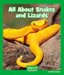 Hot level 'Ostriches' e-book  https://readon.myon.co.uk/reader/index.html?a=mda_ostr_s17​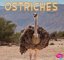 Hot level- 'Meerkat' e-boohttps://readon.myon.co.uk/reader/index.html?a=aafa_meerk_s15​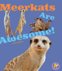 ​Spelling - Watch this clip to listen to the 'Compound Boogie'song!​
 https://www.youtube.com/watch?v=jP88434Whjs​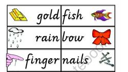 Follow up – Can you think of four examples of two words that go together to make a ​compound word? You could write the words and draw pictures to go with them. ​Key words to read and writeSpelling rule-Compound words with two syllables/ beats.Tricky word- aboveAdult's words to model spelling - barefoot, birdsong, skateboardChildren's words to try spelling- speedboat, chairlift, catfishKey Sentences- Can you read these sentences to an adult?  We have underlined the compound words to help you.The spaceship went high into the sky and was soon out of sight.  Most of my friends can skateboard and can even flip up on to the edge at the park. I ran barefoot across the sand and then went into the water.Across the curriculumLearning intensions: I am learning to use different media to create a desert landscape scene.Success criteria: *different levels of sand dunes ​*use of hot colours (red, yellow, orange and brown) Topic / Art – Desert Scene​This week we have been looking at Hot Lands and one that is very hot is the Sahara Desert. It is known for its endless sand dunes and is the largest hot desert in the world! You can watch a bird's eye view of the Sahara Desert here: https://www.youtube.com/watch?v=TaIniVvizEQ ​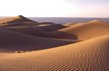 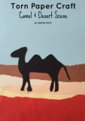 Can you create your own desert scene? You could use different coloured paper, ​coloured pencils, paint, pastels or anything you have in the house! You could even add a ​desert animal you have been learning about.  You can watch an example being made on ​your Teams classroom page today!​MathsLearning intentions: I am using my number knowlede to find the numbers before and after. I am learning how to design a movie ticket.  Success criteria: *find the number before and after the given number. *include key information in my movie ticket design.Warm up pair game- Saying one, two or three numbers after a given number (recommended 10 mins)​Shuffle your number cards (bigger range of numbers can provide more challenge if appropriate).  Pick a random card and show it to your partner.  They need to tell you the numbers that come before and after it. ​Medium – saying 1 number before and after. Hot – saying 2 or more numbers before and after. Spicy – saying 3 or more numbers before and after.​​Task- Use your adding and subtracting skills to complete Heinemann workbook 4, pages 11 and 12 or try the ​problems on the additional slide. ​​Follow up- How many people will be at your Movie night?  Make each of them a ticket using paper and pencils.  Put the title of the movie on the ticket and a price.  Decide if there will be a different price for an adult and child ticket? ​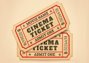 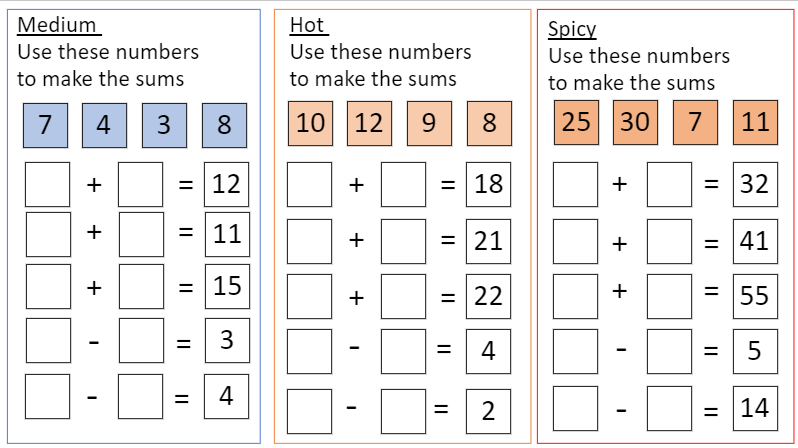 -